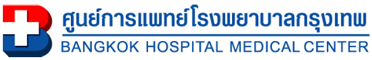 วัตถุประสงค์ (Objective)คณะกรรมการจริยธรรมการวิจัยในคน โรงพยาบาลกรุงเทพ สำนักงานใหญ่ มีชื่อภาษาอังกฤษว่า Institutional Review Board (IRB), Bangkok Hospital Head Quarters ย่อว่า “BMC-IRB”  หรือ “คณะกรรมการฯ” หรือ “คณะกรรมการจริยธรรมฯ” ทำหน้าที่เป็นคณะกรรมการ ในการพิจารณาด้านจริยธรรมของโครงการวิจัย ของโรงพยาบาลกรุงเทพ สำนักงานใหญ่ และโครงการวิจัยอื่นๆ ทั้งนี้เพื่อให้เป็นไปตามข้อบังคับแพทยสภาว่าด้วยการรักษาจริยธรรมแห่งวิชาชีพเวชกรรม พ.ศ. 2549 หมวด 9 การศึกษาและการทดลองในมนุษย์ ข้อ 47, 48, 49, 50, 51   บทนี้มีวัตถุประสงค์ดังนี้เพื่อกำหนดวิธีการแต่งตั้งกรรมการจริยธรรมการวิจัยในคนและวิธีการหมดวาระเพื่อกำหนดคุณสมบัติของผู้ที่จะเป็นกรรมการจริยธรรมการวิจัยในคน ให้สามารถปฎิบัติงานได้บรรลุวิสัยทัศน์และพันธกิจเพื่อกำหนดหน้าที่ของกรรมการจริยธรรมการวิจัยในคนเพื่อกำหนดวิธีการพัฒนากรรมการจริยธรรมการวิจัยในคนขอบเขต (Scope)วิธีการดำเนินการมาตรฐานครอบคลุมขั้นตอน การแต่งตั้งคณะกรรมการจริยธรรมการวิจัยในคน โรงพยาบาลกรุงเทพ สำนักงานใหญ่ (BMC-IRB) องค์ประกอบของคณะกรรมการ อำนาจหน้าที่ ความรับผิดชอบของกรรมการ ตั้งแต่ประธาน รองประธาน เลขานุการ ผู้ช่วยเลขานุการ กรรมการประจำ กรรมการเสริม อนุกรรมการคณะต่างๆ และเจ้าหน้าที่ประจำของสำนักงานกรรมการจริยธรรมการวิจัยในคน รวมถึงการจัดการรักษาความลับ การจัดการการมีส่วนได้ส่วนเสีย การฝึกอบรมกรรมการและเจ้าหน้าที่สำนักงานกรรมการฯ  นิยาม (Definition) คณะกรรมการจริยธรรมการวิจัยในคน (Institutional Review Board) ซึ่งต่อไปนี้จะเรียกว่า “คณะกรรมการฯ“ หรือ “คณะกรรมการจริยธรรมฯ“ คือกรรมการซึ่งมีหน้าที่พิจารณาโครงร่างการวิจัยหรือโครงการวิจัย (protocol) ที่ผู้วิจัย (investigator หรือ researcher) ส่งมาให้พิจารณา คณะกรรมการฯ ได้รับการแต่งตั้งโดยประธานคณะผู้บริหารกลุ่ม 1 โรงพยาบาลกรุงเทพ สำนักงานใหญ่กรรมการประจำ หมายถึง กรรมการที่เชิญให้เข้าร่วมประชุมทุกครั้งกรรมการเสริม หมายถึง กรรมการที่ได้รับเชิญเข้าร่วมประชุมเป็นครั้งคราวหน้าที่และความรับผิดชอบ (Role and responsibility) ประธานคณะผู้บริหารกลุ่ม 1 มีหน้าที่เลือกประธานคณะกรรมการฯ และให้การสนับสนุนให้คณะกรรมการจริยธรรมการวิจัยในคน สามารถปฎิบัติงานตามวิสัยทัศน์และพันธกิจประธานคณะกรรมการฯ มีหน้าที่คัดเลือกกรรมการตำแหน่งต่างๆ นำเสนอประธานคณะผู้บริหารกลุ่ม 1 และมอบหมายงานกรรมการตำแหน่งต่างๆ มีหน้าที่ตามกำหนดในบทนี้ 	ข้อกำหนด (Requirement)วิสัยทัศน์และพันธกิจ (Vision and Mission) และจุดมุ่งหมาย (Aim) ของคณะกรรมการฯคณะกรรมการฯ มีวิสัยทัศน์ ที่จะเป็นคณะกรรมการจริยธรรมการวิจัยในคนที่มีคุณภาพระดับสากล พันธกิจของคณะกรรมการฯ  คือ ธำรงไว้ซึ่งสิทธิ ศักดิ์ศรี ความปลอดภัยและความเป็นอยู่ที่ดีของผู้เข้าร่วมโครงการวิจัย (volunteers and participant) (ICH GCP 3.1.1)นอกจากนี้คณะกรรมการฯยังมีจุดมุ่งหมาย ดังนี้ (1) ปฏิบัติตามพันธกิจ (2) สนับสนุนให้ผู้วิจัยมีความรู้ความเข้าใจเรื่องจริยธรรมการวิจัยในคน (3) ธำรงไว้ซึ่งชื่อเสียงและเกียรติคุณขององค์กรผู้มีอำนาจในการแต่งตั้งคณะกรรมการจริยธรรม ฯ (Institutional authority under which BMC-IRB is Established and empowered)ประธานคณะผู้บริหารกลุ่ม 1 เป็นผู้ลงนามแต่งตั้งคณะกรรมการจริยธรรมการวิจัยในคน ซึ่งประกอบด้วย ประธานกรรมการฯ รองประธานกรรมการฯ กรรมการ เลขานุการและผู้ช่วยเลขานุการ โดยประธานคณะผู้บริหารกลุ่ม 1 เป็นผู้คัดเลือกประธานกรรมการฯ สำหรับตำแหน่งอื่นๆ ได้แก่ รองประธาน เลขานุการ ผู้ช่วยเลขานุการ และกรรมการ สรรหาโดยประธานกรรมการฯ การแต่งตั้งคณะกรรมการจริยธรรมการวิจัยต้องทำเป็นลายลักษณ์อักษรหน้าที่ของประธานคณะผู้บริหารกลุ่ม 1 (Responsibilities of CEO group 1) แต่งตั้งคณะกรรมการจริยธรรมฯ โดยผู้บริหารระดับสูงเป็นผู้มีอำนาจลงนาม พร้อมทั้งให้ความคุ้มครองดูแลให้คณะกรรมการฯ สามารถดำเนินงานให้ลุล่วงไปได้อย่างอิสระ ยุติธรรม และปราศจากการแทรกแซงจากฝ่ายต่างๆจัดหาทรัพยากรให้เพียงพอ ซึ่งหมายรวมถึง บุคลากร การสนับสนุนให้เข้ารับการอบรม วัสดุ ครุภัณฑ์ สถานที่ และงบประมาณ แก่คณะกรรมการฯ เพื่อให้การดำเนินงานเป็นไปอย่างมีประสิทธิภาพให้การรับผิดชอบทางกฎหมายแก่คณะกรรมการฯ และที่ปรึกษาคณะกรรมการฯ ที่ปฏิบัติงาน ทบทวนและพิจารณาโครงการวิจัยโดยสุจริต จ่ายค่าสินไหมทดแทนกรรมการจริยธรรมฯ และที่ปรึกษาคณะกรรมการฯ ในกรณีที่ถูกฟ้องร้องในทางแพ่งประธานคณะผู้บริหารกลุ่ม 1 อาจไม่อนุมัติให้โครงการวิจัยที่ผ่านการรับรองจากคณะกรรมการจริยธรรมฯ แล้วดำเนินการวิจัยในคนได้ แต่ไม่สามารถอนุมัติให้โครงการวิจัยที่ไม่ผ่านการรับรองจากคณะกรรมการฯ ดำเนินการวิจัยได้องค์ประกอบของคณะกรรมการจริยธรรมฯ (Organization and members of BMC-IRB) และการได้มาซึ่งกรรมการ รวมทั้งเจ้าหน้าที่สำนักงานคุณสมบัติของคณะกรรมการฯ (qualification)คณะกรรมการฯ จะต้องประกอบด้วยบุคคลที่มีคุณวุฒิและประสบการณ์ในศาสตร์แขนงต่างๆ ทั้งทางวิทยาศาสตร์การแพทย์ สังคมศาสตร์ และมนุษยศาสตร์ รวมทั้งมีความรู้ด้านกระบวนการวิจัย กฎระเบียบต่างๆ ที่ใช้เป็นแนวปฏิบัติเกี่ยวกับจริยธรรมการวิจัย ตลอดจนกฎหมายที่เกี่ยวข้อง เพียงพอที่จะประเมินโครงการวิจัยว่ามีความเหมาะสมในด้านวิทยาศาสตร์การแพทย์ สังคมศาสตร์ และจริยธรรมการวิจัย (ICH GCP 3.2.1) คณะกรรมการควรประกอบด้วยบุคคลจากสาขาวิชาชีพต่างๆ เช่น แพทย์ ทันตแพทย์ เภสัชกร พยาบาล นักสถิติ นักสังคมศาสตร์ เป็นต้นกรรมการทุกคนจะต้องตระหนักถึงความสำคัญของจริยธรรมการวิจัยในคน มีความอุทิศตัวที่จะให้ความรู้และเวลาเพื่อช่วยปกป้องผู้เข้าร่วมโครงการวิจัยในการประชุมแต่ละครั้ง จะต้องมีกรรมการที่มิใช่บุคลากรในสังกัด โรงพยาบาลกรุงเทพ สำนักงานใหญ่เข้าร่วมประชุมเพื่อให้มั่นใจได้ว่าสามารถออกความเห็นในฐานะบุคคลภายนอกได้โดยไม่ต้องเกรงใจสถาบัน ในการประชุมแต่ละครั้ง จะต้องมีกรรมการที่ไม่ใช่บุคลากรทางการแพทย์ที่เป็นแพทย์หรือพยาบาล แต่เป็นประชาชนทั่วไป (lay person) ร่วมอยู่ด้วยเสมอ เพื่อให้ความเห็นที่เป็นตัวแทนประชาชนทั่วไปอนึ่ง จำนวนองค์ประชุมที่น้อยที่สุดที่จะเริ่มประชุมได้ (Quorum) คณะกรรมการจะเริ่มการประชุมได้ เมื่อมีองค์ประชุมดังต่อไปนี้ (ICH GCP 3.2.1)	จำนวนกรรมการมาอยู่ในที่ประชุมแล้ว ไม่น้อยกว่ากึ่งหนึ่งมีกรรมการฯ ทั้งชาย และ หญิงมีกรรมการฯ อย่างน้อย 3 คน ที่เป็นแพทย์มีกรรมการฯ อย่างน้อย 1 คน ที่มีความถนัดสาขาวิชาที่ไม่ใช่แพทย์หรือพยาบาลมีกรรมการฯ อย่างน้อย 1 คน ไม่ได้ทำงานในโรงพยาบาลกรุงเทพ สำนักงานใหญ่ความหลากหลายของคณะกรรมการ (diversity)เพื่อให้มีมุมมองที่กว้างขวางครอบคลุมทุกแง่ทุกมุมที่นักวิจัยอาจให้ความสนใจไม่เพียงพอ และอาจเกิดผลกระทบต่อผู้เข้าร่วมการวิจัยได้ คณะกรรมการฯ จึงต้องประกอบด้วยบุคคลที่มีความรู้ ทั้งในด้านวิทยาศาสตร์ และศาสตร์แขนงอื่นๆ จากหลากหลายอาชีพ หรือมีความเชี่ยวชาญเฉพาะทางที่แตกต่างกันไป ประกอบด้วยกรรมการที่มีช่วงอายุแตกต่างกัน อีกทั้งยังต้องประกอบด้วยเพศหญิงและชาย ซึ่งมีความแตกต่างกันในด้านทัศนคติ และมุมมองตามธรรมชาติ ที่ปรึกษา (consultant)เพื่อให้การดำเนินงานของคณะกรรมการฯ มีมาตรฐานดีและสามารถปฏิบัติตามพันธกิจและจุดมุ่งหมายได้ ประธานกรรมการฯ สามารถเชิญผู้ทรงคุณวุฒิที่มีความรู้ และประสบการณ์เกี่ยวกับจริยธรรมการวิจัยในคน เป็นที่ปรึกษาประจำของคณะกรรมการฯ ซึ่งจะเข้าร่วมประชุมคณะกรรมการฯ และสามารถให้คำแนะนำ/ความเห็นในการพิจารณากรรมการประจำ (BMC-IRB member)หมายถึงกรรมการที่เชิญให้เข้าร่วมประชุมทุกครั้ง ประธานเป็นผู้สรรหาและเสนอให้ประธานคณะผู้บริหารกลุ่ม 1 แต่งตั้งกรรมการเสริม (alternate member)ในปัจจุบันมีการวิจัยที่ใช้ความรู้ในสาขาต่างๆ มากขึ้น และ/หรือเมื่อมีจำนวนโครงการวิจัยเพิ่มมากขึ้น คณะกรรมการฯ อาจมีการแต่งตั้งกรรมการเสริม ซึ่งมีคุณสมบัติเช่นเดียวกับกรรมการประจำ ประธานกรรมการเป็นผู้เสนอประธานคณะผู้บริหารกลุ่ม 1 แต่งตั้งให้มีสิทธิและหน้าที่เช่นเดียวกับกรรมการประจำ แต่ได้รับเชิญเข้าร่วมประชุมในการประชุมในบางครั้งครั้งใดก็ได้ตามความเหมาะสม รวมทั้งอาจได้รับเชิญมาเพื่อให้มีองค์ประกอบของกรรมการครบ (quorum)ผู้ทรงคุณวุฒิ (expert consultant)ในกรณีที่โครงการวิจัยมีเนื้อหาวิทยาศาสตร์ที่ก้าวหน้าหรือมีความหมายเฉพาะ เช่น การศึกษาการเพาะเลี้ยงเซลล์ ประธานกรรมการฯ อาจพิจารณาเชิญผู้เชี่ยวชาญในด้านนั้น เป็นผู้ทรงคุณวุฒิโดยส่งโครงการไปขอความเห็นล่วงหน้า และ/หรือ เชิญเข้าร่วมประชุมเพื่อออกความเห็นในวาระที่พิจารณาโครงการนั้น (ICH 3.3.6)คณะอนุกรรมการบริหาร (Administrative subcommittee) คณะกรรมการจริยธรรมการวิจัยในคนประธานกรรมการฯ อาจพิจารณาตั้งคณะอนุกรรมการบริหาร ซึ่งเป็นบุคลากรจากในคณะกรรมการฯ ทำหน้าที่พิจารณาด้านการบริหารบุคลากร การเงิน การพัฒนาคุณภาพโดยการกำกับดูแล การจัดซื้อ ตลอดจนเป็นตัวแทนในการติดต่อกับหน่วยงานต่างๆ คณะอนุกรรมการนี้มีประธานกรรมการฯ เป็นประธานอนุกรรมการ อนุกรรมการประกอบด้วย รองประธานกรรมการฯ เลขานุการคณะกรรมการฯ ผู้ช่วยเลขานุการ หัวหน้าสำนักงาน ที่ปรึกษาคณะกรรมการฯ และกรรมการที่ประธานแต่งตั้งอีกไม่เกิน 3 คน การตั้งคณะอนุกรรมการบริหารต้องมีการตั้งเป็นลายลักษณ์อักษร และการหมดวาระเป็นไปตามประธานกรรมการฯอนุกรรมการตรวจเยี่ยม (audit subcommittee)เพื่อให้มีการดูแลให้ความปลอดภัยแก่ผู้เข้าร่วมโครงการวิจัย ประธานกรรมการฯ จะมีการตั้งอนุกรรมการตรวจเยี่ยมเพื่อกำกับดูแลการวิจัย เพื่อจะไปเยี่ยมสถานที่ดำเนินการวิจัยหรือสถาบัน ซึ่งอาจไปเมื่อได้รับแจ้งการปฏิบัติซึ่งไม่ถูกตามหลักจริยธรรมการวิจัย หรืออาจไปด้วยเหตุผลอื่นๆ ได้เจ้าหน้าที่สำนักงาน (Staff)คือพนักงานประจำของโรงพยาบาล ที่ต้องมีคุณสมบัติตามกฎระเบียบของโรงพยาบาลคือ ต้องมีวุฒิการศึกษาขั้นต่ำปริญญาตรี ต้องเข้าอบรมจริยธรรมการวิจัยในคนอย่างน้อยทุก 3 ปี เจ้าหน้าที่ควรได้รับการสนับสนุนให้พัฒนาตนและเพิ่มพูนประสบการณ์ในการบริหารสำนักงานจริยธรรมฯหน้าที่ของคณะกรรมการจริยธรรมการวิจัยในคนและอนุกรรมการพิจารณาทบทวนโครงการที่ส่งเข้ามาในครั้งแรก และโครงการที่ได้รับการรับรองแล้ว ว่าจะรับรอง หรือไม่ติดตามและตรวจสอบกระบวนการขอความยินยอม และความก้าวหน้าของการวิจัยที่ได้รับการรับรองไปแล้วให้การปกป้องผู้เข้าร่วมโครงการวิจัย และเพิ่มความปลอดภัยแก่การดำเนินการวิจัยหากพบว่ามีอาการไม่พึงประสงค์ร้ายแรง หรือ การเบี่ยงเบนจากโครงร่างการวิจัย หรือแก้ไขโครงการที่ได้รับการรับรองไปแล้ว หรือความไม่ปลอดภัยอื่นๆ สามารถเพิกถอนการรับรองชั่วคราว หรือเพิกถอนการรับรองนั้นถาวรเชิญผู้ทรงคุณวุฒิที่ช่วยให้ข้อมูลเกี่ยวกับงานวิจัยบางด้านเพื่อช่วยเหลือกรรมการ หรืออาจเชิญตัวแทนของชุมชน หรือผู้ป่วยมาร่วมอภิปรายให้ข้อมูลเก็บข้อมูลต่างๆ ของงานวิจัยเป็นความลับหน้าที่ของประธานกรรมการฯ (chairman)กำหนดนโยบายและควบคุมให้การดำเนินงานของกรรมการฯ เป็นไปตามหลักจริยธรรมและสอดคล้องกับกฎหมายไทย รวมถึงประกาศของกฏกระทรวงที่เกี่ยวข้องกับงานวิจัยสรรหาและเสนอประธานคณะผู้บริหารกลุ่ม 1 ให้แต่งตั้งกรรมการประจำ กรรมการเสริม และที่ปรึกษาโดยคัดเลือกให้มีคุณสมบัติเหมาะสมตามเพศ สาขาวิชาชีพ ความรู้ ความประพฤติ และความเต็มใจที่จะทำหน้าที่กรรมการที่ดี แต่งตั้งผู้ทรงคุณวุฒิ อนุกรรมการชุดต่างๆ และเจ้าหน้าที่สำนักงานจริยธรรมฯ มอบหมายภาระกิจต่างๆ ให้แก่อนุกรรมการ และเจ้าหน้าที่สำนักงานดำเนินการประชุมตามระเบียบวาระการประชุมที่ตั้งไว้ ให้เป็นไปด้วยความเรียบร้อยและมีประสิทธิภาพ หากประธานกรรมการฯ ไม่สามารถเข้าประชุมได้ในครั้งใด ให้รองประธานกรรมการฯ (ถ้ามี) เป็นผู้ปฏิบัติหน้าที่นี้แทน หากทั้งประธานกรรมการฯ และรองประธานกรรมการฯ ไม่สามารถเข้าประชุมได้พร้อมกันในการประชุมครั้งใด ให้กรรมการที่เข้าประชุมลงความเห็นเลือกผู้ที่เหมาะสมในการประชุมครั้งนั้นทำหน้าที่ประธานกรรมการฯ แทน เฉพาะคราวลงนามในเอกสารสำคัญดังต่อไปนี้หนังสือรับรองโครงการวิจัย (Certificate of Approval; COA)จดหมายแจ้งผลการพิจารณาโครงการวิจัยชนิดต่างๆ คือรับรองโครงการรับรองในหลักการ แต่ขอให้มีการแก้ไขปรับปรุงโครงการวิจัยตามที่คณะกรรมการฯ เสนอแนะยังไม่รับรองจนกว่าจะมีการแก้ไขปรับปรุงโครงการวิจัย ตามที่คณะกรรมการฯ เสนอแนะไม่รับรองโครงการวิจัย พร้อมเหตุผลประกอบการตัดสินจดหมายเชิญประชุมกรรมการฯ และอนุกรรมการฯประกาศและเอกสารสำคัญอื่นๆ ของคณะกรรมการจริยธรรมฯเป็นประธานในการประชุมของคณะอนุกรรมการบริหาร (Administrative subcommittee) ของคณะกรรมการจริยธรรมฯ เพื่อวางแผนงานและสนับสนุนให้คณะกรรมการฯ มีความรู้และคุณภาพที่ดีขึ้นรายงานผลการปฏิบัติงานของคณะกรรมการฯ ต่อผู้บริหารระดับสูงปีละ 1 ครั้งเสนอประธานคณะผู้บริหารกลุ่ม 1 เพื่อพิจารณาแต่งตั้งคณะกรรมการจริยธรรมฯ ชุดใหม่ ก่อนคณะกรรมการจริยธรรมฯ ชุดปัจจุบันครบวาระ 60 วัน (สองเดือน) หรือมีการแต่งตั้งกรรมการเพิ่มตามความเหมาะสม เพื่อความต่อเนื่องในการปฏิบัติงานหน้าที่ของรองประธานกรรมการ (co-chairman)ดำเนินการประชุมแทนประธานกรรมการฯ ในกรณีที่ประธานกรรมการฯ ติดภารกิจไม่สามารถเข้าประชุมได้ ลงนามแทนประธานกรรมการฯ ในเอกสารสำคัญต่างๆ ตามที่ได้รับมอบหมายจากประธานกรรมการฯเป็นรองประธานของคณะอนุกรรมการบริหารปฏิบัติหน้าที่แทนประธานกรรมการฯ หากประธานกรรมการฯ ไม่สามารถปฏิบัติหน้าที่ได้หน้าที่อื่นๆ ตามที่ประธานมอบหมาย หน้าที่ของที่ปรึกษา (consultant)ที่ปรึกษามีหน้าที่ช่วยพิจารณาให้ความเห็น/ คำแนะนำในการประชุมคณะกรรมการฯ ตามหลักจริยธรรมการวิจัยในคน สนับสนุนให้กรรมการและเจ้าหน้าที่สำนักงานได้ไปฝึกอบรมเพิ่มความรู้ และช่วยแก้ปัญหาที่อาจเกิดขึ้น  โดยที่ปรึกษาจะต้องรักษาความลับของโครงการ และลงนามในใบ Confidentiality ด้วยนอกจากนี้ อาจได้รับมอบหมายให้ทบทวนในเรื่องที่เชี่ยวชาญเป็นพิเศษหน้าที่ของเลขานุการคณะกรรมการ (secretary) และผู้ช่วยเลขานุการประธานกรรมการฯ เป็นผู้แต่งตั้งเลขานุการและผู้ช่วยเลขานุการตามความเหมาะสม เลขานุการสามารถมอบหมายให้ผู้ช่วยเลขานุการ และเจ้าหน้าที่สำนักงานช่วยดำเนินการขั้นต้นได้ หน้าที่ของเลขานุการได้แก่บริหารจัดการเอกสารโครงร่างการวิจัย และการประชุมพิจารณาจริยธรรมการวิจัย ให้เป็นไปด้วยความเรียบร้อย มีประสิทธิภาพ และได้มาตรฐานตามพันธกิจจัดลำดับโครงการวิจัยที่เสนอเข้ามาใหม่ เพื่อเสนอขอการรับรองจากคณะกรรมการฯ ก่อนเริ่มการวิจัย (initial review) เข้าสู่วาระการประชุมตามระยะเวลาที่เสนอเข้ามาครั้งละไม่เกิน 10 โครงการ และแบ่งชนิดของการพิจารณาทบทวนที่โครงการวิจัยจะได้รับ ว่าสมควรเป็นชนิด full board review, expedited review, หรือ exemption reviewกำหนดรายชื่อกรรมการผู้รับผิดชอบทบทวนพิจารณา และนำเสนอในที่ประชุมคณะกรรมการฯ ตามความเหมาะสม โดยแต่ละโครงการจะมีกรรมการผู้ทบทวนพิจารณา 3 -5 ท่าน ซึ่งจะต้องเป็นผู้มีความรู้ความชำนาญเฉพาะทางที่เหมาะสมกับโครงการวิจัยนั้นตรวจสอบความถูกต้องและความเรียบร้อยของรายงานการประชุม วาระการประชุม และจดหมายแจ้งผล ซึ่งจัดพิมพ์โดยเจ้าหน้าที่สำนักงานคณะกรรมการจริยธรรมฯ ก่อนนำเสนอประธานกรรมการฯ พิจารณาลงนามตรวจสอบความเรียบร้อยของโครงการวิจัย ซึ่งที่ประชุมมีมติรับรองในหลักการแต่ขอให้ปรับแก้ไข (ผลเป็น 2) หากผู้วิจัยได้ดำเนินการครบถ้วนแล้ว ให้นำเสนอต่อประธานกรรมการฯ เพื่อลงนามในหนังสือรับรองโครงการวิจัยตรวจสอบความเรียบร้อยของโครงการวิจัย ซึ่งที่ประชุมมีมติยังไม่รับรองจนกว่าจะมีการแก้ไข (ผลเป็น 3) และผู้วิจัยได้ทำการปรับหรือชี้แจงเหตุผลเข้ามาใหม่ตามคำแนะนำของคณะกรรมการ และส่งให้กรรมการผู้เคยพิจารณาโครงการนั้นพิจารณาอีกครั้ง และเสนอเข้าประชุมเพื่อขอลงมติรับรอง/ไม่รับรองในการประชุมครั้งต่อไปให้มีการนำเสนอรายงานเหตุการณ์ไม่พึงประสงค์ของโครงการวิจัยต่างๆ ที่ผู้วิจัยรายงานต่อที่ประชุมโดยกรรมการที่เป็นแพทย์ผู้เชี่ยวชาญหรือเภสัชกรที่ทำหน้าที่ทบทวนรายงานเหตุการณ์ไมพึงประสงค์เป็นผู้นำเสนอ และดำเนินการตามมติที่ประชุม เช่น ต้องแจ้งแก่ผู้เข้าร่วมโครงการวิจัยอย่างเป็นลายลักษณ์อักษร หรือเก็บไว้เป็นเอกสารอ้างอิงโดยมิต้องแจ้งแก่ผู้เข้าร่วมการวิจัยนำเสนอการปรับเปลี่ยนโครงร่างการวิจัยแก่ที่ประชุมเพื่อรับทราบและลงความเห็นสรุปรายงานความคืบหน้าของโครงการวิจัย การแจ้งปิดโครงการวิจัย หรือการขอต่ออายุ หนังสือรับรองโครงการวิจัยสำหรับปีถัดไป แจ้งแก่ที่ประชุมเพื่อรับทราบและลงความเห็นตรวจสอบการจัดเก็บเอกสารของเจ้าหน้าที่สำนักงานจริยธรรมฯเป็นเลขานุการ และผู้ช่วยเลขานุการของอนุกรรมการบริหารรับผิดชอบตามภาระกิจที่ประธานกรรมการฯมอบหมายและหน้าที่ของกรรมการหน้าที่ของกรรมการประจำ (committee member)เป็น primary reviewer คือ พิจารณาทบทวนโครงร่างการวิจัยที่ได้รับมอบหมายก่อนการประชุมกรรมการฯ ตามกระบวนการพิจารณาและนำเสนอในที่ประชุม โดยบันทึกความเห็น การประเมินความเสี่ยงและประโยชน์ ลงในแบบ Reviewer Assessment Form และ Element check list โดยลงนามและวันที่กำกับเข้าร่วมประชุมเพื่อพิจารณาทบทวนและตัดสินผลการพิจารณาตามหลักจริยธรรมการวิจัยในคนทุกโครงการ ทุกท่านสามารถแสดงความคิดเห็น และ/หรือไต่ถามหากมีโครงการวิจัยแก้ไขถูกส่งกลับเข้ามาตามที่คณะกรรมการฯ ประชุมให้ผลยังไม่รับรองจนกว่าจะแก้ไข 
(ผลเป็น 3) กรรมการผู้ที่เป็น primary reviewer จะถูกมอบหมายให้พิจารณาอีกครั้งหนึ่งเพิ่มพูนความรู้เรื่องจริยธรรมการวิจัย เข้าร่วมประชุม/สัมมนา/ฝึกอบรมเกี่ยวกับจริยธรรมการวิจัยอย่างน้อย 1 ครั้งทุก 2 ปีภาระกิจอื่นๆ ตามที่ประธานกรรมการฯ มอบหมาย เช่น เป็นอนุกรรมการต่างๆเมื่อคณะกรรมการตัดสินใจจะให้มีการพิจารณาแบบเร่งด่วน (expedited review) กรรมการที่มีประสบการณ์พอสมควรจึงจะทำการพิจารณาแบบนี้ได้ และจะต้องมีการแต่งตั้งคณะกรรมการ expedited review ก่อนล่วงหน้าหน้าที่กรรมการที่มาจากภาคประชาชน (lay person)กรรมการที่มาจากภาคประชาชน (lay person) ต้องไม่ใช่บุคคลากรทางการแพทย์ มีศักดิ์และสิทธิ์เทียบเท่ากรรมการอื่น โดยไม่ต้องทำหน้าที่ primary reviewer แต่สามารถศึกษาโครงการวิจัยได้ โดยเฉพาะอย่างยิ่งการทำความเข้าใจ และให้ความเห็นเกี่ยวกับเอกสารชี้แจงผู้เข้าร่วมการวิจัยของแต่ละโครงการวิจัย ในฐานะตัวแทนประชาชน ซึ่งมีสิทธิ์ที่จะรับรู้ข้อเท็จจริงและเข้าใจข้อมูลในการทำวิจัย เพื่อให้การตัดสินใจของผู้เข้าร่วมโครงการวิจัยเป็นไปด้วยความสมัครใจและเข้าใจอย่างแท้จริงนอกจากนี้ อาจได้รับมอบหมายให้ทบทวนในเรื่องที่เชี่ยวชาญเป็นพิเศษหน้าที่ของกรรมการเสริม (alternate member) พิจารณาโครงร่างการวิจัยที่ได้รับมอบหมายก่อนการประชุมกรรมการฯ และให้ความเห็นใน Reviewer assessment form และ Element check list เข้าร่วมประชุมเพื่อพิจารณาทบทวนและตัดสินผลการพิจารณาตามหลักจริยธรรมการวิจัยในคน เมื่อได้รับเชิญเข้าร่วมประชุม/สัมมนา/ฝึกอบรมเกี่ยวกับจริยธรรมการวิจัยอย่างน้อย 1 ครั้งทุก 2 ปีทำข้อตกลงการรักษาความลับและการบริหารการมีส่วนได้เสีย (Confidentiality และ Conflict of interest management) เช่นเดียวกับกรรมการประจำภาระกิจอื่นๆ ตามที่ประธานกรรมการฯ มอบหมายหน้าที่ของผู้ทรงคุณวุฒิ (expert consultant)พิจารณาให้ความเห็นเบื้องต้นต่อโครงร่างการวิจัยที่ประธานกรรมการฯ ร้องขอ และ/หรือ เข้าร่วมออกความเห็นในที่ประชุมในวาระที่พิจารณาโครงการนั้น โดยที่ผู้ทรงคุณวุฒิจะต้องรักษาความลับของโครงการ และเซ็นใบ Confidentiality เช่นกันหน้าที่ของเจ้าหน้าที่สำนักงานคณะกรรมการจริยธรรม (Staff)เป็นผู้ติดต่อกับผู้วิจัย และตัวแทนผู้วิจัย ในการส่งขอรับการพิจารณาจริยธรรมฯ การแจ้งผลการพิจารณา การรับส่งเอกสารต่างๆ ของการพิจารณา ในรูปของเอกสาร อีเมล โทรศัพท์ และการสื่อสารวิธีอื่นๆเป็นผู้ดำเนินการในเรื่องการสัมมนา อบรม ของกรรมการฯ และการจัดการอบรมให้กับผู้วิจัยและผู้สนใจทั่วไปจัดทำรายงานการประชุม ระเบียบวาระการประชุม ส่งกรรมการก่อนหน้าการประชุมอย่างน้อย 3 วันทำการจัดทำทะเบียนโครงการวิจัย (Registration) จัดเก็บเอกสารต่างๆ ของโครงการวิจัยและเอกสารอื่นๆจัดทำรายงานประจำปีส่งผู้บริหารระดับสูงดูแล website ของคณะกรรมการฯ เพื่อให้ประโยชน์แก่ผู้วิจัย ผู้ต้องการข้อมูลต่างๆรับผิดชอบบริหารจัดการกิจการของสำนักงานให้บรรลุเป้าหมายตามแผนงานของสำนักงานคณะกรรมการจริยธรรมฯกำกับ ดูแล บุคลากร การเงิน การพัสดุ สถานที่และทรัพย์สินของสำนักงานคณะกรรมการจริยธรรมฯหน้าที่ของอนุกรรมการบริหารการวางแผนงานประจำปีและงบประมาณ การพัฒนาคุณภาพโดยการจัดทำแผนพัฒนาด้านต่างๆ ได้แก่ ด้านสำนักงาน ด้านวิชาการ ด้านพัฒนาคุณภาพ และด้านการสื่อสาร และติดตามประเมินผลการพิจารณาด้านการบริหารบุคลากร การเงิน การจัดซื้อ เป็นตัวแทนในการติดต่อกับหน่วยงานต่างๆ ทั้งในและนอกประเทศร่วมประชุมในการประชุมพิเศษ/ฉุกเฉิน หน้าที่ของอนุกรรมการตรวจเยี่ยมอนุกรรมการตรวจเยี่ยม จำนวนครั้งละ 3-6 คน ทำหน้าที่กำกับดูแลโดยการไปเยี่ยมสถานที่ และ/หรือ การดำเนินงานวิจัย โดยต้องมีการมอบหมายเป็นลายลักษณ์อักษร มีการแจ้งผู้วิจัยหลักล่วงหน้าอย่างน้อย 1 เดือน และมีการบันทึกผลการตรวจเยี่ยมเพื่อรายงานในการประชุมกรรมการฯ วัตถุประสงค์ของการตรวจเยี่ยมคือ เพื่อเพิ่มความปลอดภัยให้แก่ผู้เข้าร่วมโครงการวิจัยหลักปฏิบัติที่คณะกรรมการฯ ยึดถือคณะกรรมการมีการดำเนินงานตลอดจนวิธีการพิจารณา ตามแนวทางการดำเนินงานของคณะกรรมการจริยธรรมการวิจัยในคนโรงพยาบาลกรุงเทพ สำนักงานใหญ่ (BMC-IRB SOPs มกราคม 2017) ซึ่งยึดถือหลักจริยธรรมการวิจัยในคน ดังต่อไปนี้แนวทางจริยธรรมการวิจัยในคนแห่งชาติ ชมรมจริยธรรมการวิจัยในคน ประเทศไทย พ.ศ. 2550The Belmont ReportOperational Guidelines for Ethics Committees that Review Biomedical Research (WHO)คำปฏิญญาแห่งเฮลซิงกิ (Declaration of Helsinki) ปี ค.ศ. 1964 และฉบับปรับปรุงทุกฉบับ ฉบับล่าสุดปี ค.ศ. 2013The National and International Ethical Guidelines for Biomedical Research Involving Human Subjects (CIOMS) ค.ศ. 2002 และฉบับปรับปรุงทุกฉบับ ฉบับล่าสุด ค.ศ. 2016WHO & ICH Guidelines for Good Clinical PracticeEuropean Convention on Human Rights and Biomedicineแนวปฏิบัติและประเด็นพิจารณาทางชีวจริยธรรมด้านการทำวิจัยทางวิทยาศาสตร์การแพทย์สมัยใหม่ที่เกี่ยวข้องกับมนุษย์ (แนวปฏิบัติการวิจัยทางพันธุกรรม แนวปฏิบัติการวิจัยด้านสเต็มเซลล์ในมนุษย์ แนวปฏิบัติการจัดทำข้อตกลงการใช้ตัวอย่างทางชีวภาพเพื่อการวิจัยระหว่างสถาบัน พ.ศ. 2545) ทั้งนี้ต้องไม่ขัดต่อกฎหมายและกฎระเบียบอื่นๆ ของประเทศไทยอำนาจหน้าที่ของคณะกรรมการฯในการพิจารณาโครงการคณะกรรมการมีอำนาจหน้าที่ในการพิจารณาโครงการวิจัยต่อไปนี้ผู้วิจัยหลักหรือผู้วิจัยร่วมเป็นบุคลากรในสังกัด โรงพยาบาลกรุงเทพ สำนักงานใหญ่ ต้องส่งให้พิจารณาทุกครั้ง ผู้วิจัยสังกัดที่ใดก็ตามที่ต้องการศึกษาผู้ป่วย บุคลากร ทรัพยากร สถานที่ ผลการตรวจวินิจฉัย หรือข้อมูล ของ โรงพยาบาลกรุงเทพ สำนักงานใหญ่ผู้วิจัยได้รับทุนสนับสนุนการวิจัย จาก โรงพยาบาลกรุงเทพ สำนักงานใหญ่ผู้วิจัยหลักสังกัด โรงพยาบาลในเครือบริษัท กรุงเทพดุสิตเวชการ จำกัด (มหาชน) ที่ยังไม่มีการจัดตั้งคณะกรรมการจริยธรรมการวิจัยในคน คณะกรรมการมีอำนาจหน้าที่พิจารณาโครงการ โดยใช้หลักเกณฑ์ทั้งทางวิทยาศาสตร์ สังคมศาสตร์ และหลักจริยธรรมการวิจัย โดยพิจารณาตั้งแต่ความเหมาะสมและน่าเชื่อถือได้ของการวิจัย ได้แก่ ความเหมาะสมของผู้วิจัยความเป็นมาและความเหมาะสมในการทำวิจัยวัตถุประสงค์ การคัดเข้า-คัดออก-ถอนผู้เข้าร่วมโครงการการคำนวณขนาดกลุ่มตัวอย่างวิธีการดำเนินการวิจัยการวัดผลและการวิเคราะห์ประโยชน์และผลเสียของการวิจัย	นอกจากนี้คณะกรรมการยังพิจารณาประเด็นจริยธรรมได้แก่การปกป้องสิทธิ์ศักดิ์ศรี ความปลอดภัย และความเป็นอยู่ที่ดีของผู้เข้าร่วมโครงการการปกป้องผู้เปราะบางขั้นตอนการวิจัยที่เหมาะสมการเชิญชวนเข้าร่วมโครงการการขอความยินยอมการให้ข้อมูลชี้แจงขั้นตอนการวิจัยการให้ความยินยอมบันทึกข้อมูลการวิจัย ประกาศ สื่อทุกอย่างที่เกี่ยวข้องกับผู้เข้าร่วมโครงการและประเด็นอื่นๆที่เกี่ยวข้องคณะกรรมการมีอำนาจหน้าที่ตัดสินผลการพิจารณา ซึ่งผู้วิจัยไม่สามารถเริ่มการเชิญชวนผู้เข้าร่วมโครงการ และไม่สามารถเริ่มการเก็บข้อมูลได้จนกว่าจะได้รับเอกสารรับรอง (Certificate of Approval; COA) จากคณะกรรมการฯ หากยังไม่รับรอง คณะกรรมการจะมีหนังสือแจ้งผลการพิจารณาตอบกลับผู้วิจัย ซึ่งผู้วิจัยจะต้องพิจารณาส่งจดหมายแสดงการปรับปรุงแก้ไขกลับมายังคณะกรรมการฯ ตามเวลาที่กำหนดคณะกรรมการมีอำนาจหน้าที่ในการทบทวนรายงานความก้าวหน้าของการวิจัย ในช่วงเวลาที่เหมาะสมกับความเสี่ยงในผู้เข้าร่วมโครงการ ซึ่งผู้วิจัยต้องรายงานตามที่คณะกรรมการฯ สั่ง และไม่น้อยกว่าปีละ 1 ครั้ง (ICH GCP 3.1.4) และทบทวนรายงานประจำปี รายงานอาการแทรกซ้อนที่ไม่พึงประสงค์ การเบี่ยงเบนจากโครงการ ความผิดปกติอื่นๆ ที่ผู้วิจัยพบ และกรรมการสามารถตั้งอนุกรรมการตรวจเยี่ยมไปเยี่ยมสถานที่วิจัยเพื่อดูแลกำกับการดำเนินงาน เช่น การเชิญชวนเข้าร่วมโครงการคณะกรรมการมีอำนาจหน้าที่ในการระงับการรับรองการพิจารณาจริยธรรมการวิจัยในคนชั่วคราว (suspension) หรือแจ้งผู้บริหารระดับสูงให้พิจารณายุติโครงการก่อนกำหนด (termination) ในกรณีที่พบว่าการวิจัยนั้นมีปัญหาที่อาจทำให้เกิดอันตรายต่อผู้เข้าร่วมโครงการอย่างร้ายแรง หรือมีการปฏิบัติที่ขัดต่อจริยธรรมอย่างร้ายแรง และ/หรือต่อเนื่อง การระงับการรับรองและการแจ้งผู้บริหารเพื่อการยุติโครงการวิจัย ต้องผ่านความเห็นของคณะกรรมการฯ ในที่ประชุมที่มีองค์ประชุมครบ และบันทึกในรายงานการประชุมข้อตกลงการรักษาความลับและการจัดการการมีส่วนได้ส่วนเสียคณะกรรมการฯ และเจ้าหน้าที่สำนักงานต้องยินยอมปฏิบัติตามข้อตกลง ดังต่อไปนี้เต็มใจที่จะเปิดเผย ชื่อ-นามสกุล อาชีพ ประวัติการทำงาน และหน่วยงานต่อสาธารณะต้องรักษาความลับของโครงการ อ่านและลงนามในเอกสารข้อตกลงการรักษาความลับของโครงการวิจัย (Confidentiality agreement) และการแจ้งการมีส่วนได้เสีย (Declaration of conflict of interest) มอบให้สำนักงานเก็บไว้เป็นหลักฐานในการปฏิบัติงานของกรรมการ หากเข้าข่ายหรือมีความเสี่ยงที่จะเกิดการมีส่วนได้เสีย ต้องแจ้งให้คณะกรรมการฯทราบ และให้เป็นไปตามหลักเกณฑ์ที่กรรมการฯ กำหนดการจัดการการมีส่วนได้ส่วนเสีย (conflict of interest management) คือก่อนการประชุม เลขานุการคณะกรรมการ จะไม่แจกโครงการนั้นให้กรรมการผู้อาจมีส่วนได้ส่วนเสียเป็นผู้พิจารณาในระหว่างการประชุม กรรมการผู้นั้นต้องแจ้งให้ประธานกรรมการฯ ทราบและไม่ร่วมประชุมในขณะพิจารณา รวมทั้งไม่มีสิทธ์ลงคะแนนเสียง แต่มีสิทธิ์เข้าชี้แจงข้อเท็จจริงหรือแสดงความคิดเห็นเกี่ยวกับเรื่องนี้ตามที่คณะกรรมการฯ ร้องขอต้องบันทึกชื่อผู้ที่มีส่วนได้ส่วนเสียและการที่ผู้นั้นไม่อยู่ในที่ประชุมลงในรายงานการประชุมการอบรมให้ความรู้แก่คณะกรรมการจริยธรรมฯ (Training of BMC-IRB members)เพื่อให้การดำเนินงานของคณะกรรมการฯ ทุกคนเป็นไปในทิศทางเดียวกัน ได้มาตรฐานและเป็นธรรมกับทุกโครงการวิจัยที่ได้รับการเสนอเข้ามา คณะกรรมการจริยธรรมฯ จึงมีหน้าที่ที่จะให้ความรู้กับกรรมการใหม่ ให้ทราบถึงแนวทางการดำเนินงานของคณะกรรมการฯ อย่างละเอียด เพื่อให้ทราบถึงกระบวนการทั้งหมดของคณะกรรมการจริยธรรมฯ ที่ดำเนินเพื่อพันธกิจในการพิทักษ์สิทธิ์ ศักดิ์ศรี ความปลอดภัยและความเป็นอยู่ที่ดีของผู้เข้าร่วมโครงการวิจัย บทบาทหน้าที่และสิทธิของคณะกรรมการจริยธรรมฯ รวมถึงความคุ้มครองทางกฎหมายจาก โรงพยาบาลกรุงเทพ สำนักงานใหญ่ วิธีการพิจารณาโครงการวิจัย โดยเฉพาะประเด็นที่ต้องให้ความสนใจเป็นพิเศษเพื่อความปลอดภัยของผู้เข้าร่วมโครงการวิจัย เช่น วิธีการคัดเลือกผู้เข้าร่วมโครงการวิจัย การให้ข้อมูลเพื่อขอความร่วมมือให้เข้าร่วมโครงการวิจัย โดยเฉพาะกลุ่มที่มีความอ่อนด้อยความสามารถตัดสินใจได้ด้วยตนเอง เป็นต้นนอกจากการให้ความรู้แก่กรรมการใหม่แล้ว คณะกรรมการฯ ยังมีหน้าที่ติดตามความรู้อย่างต่อเนื่อง เพื่อติดตามการเปลี่ยนแปลงของกฎระเบียบ ประเด็นที่ละเอียดอ่อน ทางจริยธรรมการวิจัยที่กำลังเป็นปัญหาหรืออาจก่อให้เกิดปัญหาในอนาคต รวมทั้งความเคลื่อนไหวในด้านจริยธรรมการวิจัยของนานาชาติ เพื่อนำความรู้ที่ได้มาประกอบการพิจารณาได้รอบคอบยิ่งขึ้น และเพื่อเป็นการรักษามาตรฐานและรับประกันคุณภาพในการพิจารณาของคณะกรรมการฯ วิธีการให้ความรู้ ได้แก่จัดทำคู่มือคณะกรรมการจริยธรรมฯ หรือแจกแนวทางการดำเนินงานของคณะกรรมการจริยธรรมการวิจัยในคน (SOPs) เพื่อให้กรรมการใหม่ได้ศึกษาด้วยตนเองจัดให้มีระบบที่ปรึกษาในช่วง 3 เดือนแรกของการปฏิบัติงาน และเมื่อกรรมการใหม่มีปัญหาในด้านการพิจารณา หรือการนำเสนอในที่ประชุมสนับสนุนให้กรรมการได้มีโอกาสเข้าร่วมประชุม สัมมนา ด้านจริยธรรมการวิจัยในคน ที่มีสถาบันการศึกษาองค์กรทางจริยธรรมการวิจัย ที่จัดขึ้นภายในประเทศและต่างประเทศ โดยโรงพยาบาลกรุงเทพให้ความสนับสนุน ค่าใช้จ่ายตามระเบียบ อย่างน้อย 1 ครั้งต่อ 2 ปีจัดสัมมนาในหัวข้อที่น่าสนใจอย่างน้อยปีละ 1 ครั้ง เพื่อให้กรรมการได้รับความรู้ อีกทั้งยังเป็นโอกาสให้กรรมการได้สนทนาแลกเปลี่ยนความรู้ และปัญหาที่ประสบในการพิจารณาโครงการ ซึ่งจะเป็นการเพิ่มพูนประสิทธิภาพในการดำเนินงานจัดเก็บวารสาร บทความ หนังสือ ตำรา เอกสารที่ใช้อ้างอิงไว้ในสำนักงานฯ เพื่อให้ กรรมการได้ใช้อ้างอิง เมื่อประสบปัญหาในการตัดสินใจแจกจ่ายเอกสารบทความด้านจริยธรรมการวิจัย ให้แก่กรรมการเป็นครั้งคราวตามความเหมาะสมความคุ้มครองทางกฎหมายสำหรับคณะกรรมการจริยธรรม (Liability coverage)คณะกรรมการฯ และที่ปรึกษาคณะกรรมการฯ มีสิทธิ์ได้รับความคุ้มครองทางกฎหมายจากโรงพยาบาลกรุงเทพ สำนักงานใหญ่ หากมีการฟ้องร้องเนื่องมาจากการปฏิบัติงานในหน้าที่ของกรรมการอย่างถูกต้องและเที่ยงตรงความสัมพันธ์ระหว่างคณะกรรมการฯกับองค์กรและสถาบันอื่นความสัมพันธ์กับสถาบัน/องค์กรอื่น (BMC-IRB ’s relationship with other institutions)คณะกรรมการฯ มีความเป็นอิสระจากสถาบัน/องค์กรอื่นทั้งภายในและภายนอก โรงพยาบาลกรุงเทพ สำนักงานใหญ่ แต่อาจมีการติดต่อประสานงานเพื่อให้แนวทางการปฏิบัติของคณะกรรมการฯ มีความสอดคล้องกับคณะกรรมการจริยธรรมการวิจัยในคนของสถาบันอื่น โดยเฉพาะในกรณีที่เป็นโครงการวิจัยพหุสถาบัน คณะกรรมการฯ ของแต่ละสถาบัน มีเสรีภาพในการพิจารณาโครงการวิจัยพหุสถาบัน โดยผลการพิจารณาไม่จำเป็นต้องเหมือนกับสถาบัน/องค์กรอื่น อย่างไรก็ตาม เมื่อโครงการหนึ่งถูกพิจารณาโดยคณะกรรมการฯหลายคณะ คณะกรรมการอาจมีข้อตกลง (Memorandum of Understanding) กันเพื่อมอบหมายให้คณะกรรมการหนึ่งเป็นผู้พิจารณาหลัก เพื่อให้ไม่เกิดการซ้ำซ้อนและเพื่อให้การพิจารณามีประสิทธิภาพที่ดีความสัมพันธ์กับผู้วิจัย (BMC-IRB ’s relationship with research investigators)	คณะกรรมการจริยธรรมฯ จะทำการติดต่อสื่อสารกับหัวหน้าโครงการวิจัยทุกโครงการ ในฐานะผู้รับผิดชอบการดำเนินงานทั้งหมดที่เกี่ยวข้องกับโครงการวิจัยนั้นๆ ตั้งแต่การส่งแบบขอการรับรองจากคณะกรรมการจริยธรรมฯ ก่อนเริ่มดำเนินงาน การให้ข้อมูลต่างๆ ที่จำเป็นและรายงานผลการดำเนินงาน รวมทั้งเหตุการณ์ที่ไม่พึงประสงค์และรายงานอื่นๆตามระเบียบของคณะกรรมการจริยธรรมฯความสัมพันธ์กับองค์กรอื่นที่ควบคุมดูแลการวิจัยให้ถูกต้อง ตามพระราช บัญญัติ กฎหมายและระเบียบ ที่กำหนดไว้ (BMC-IRB’s relationship with regulatory agencies)องค์กรดังกล่าวได้แก่ แพทยสภา องค์การอาหารและยา (Thai FDA) กระทรวงสาธารณสุข (Ministry of Public Health) เป็นต้น คณะกรรมการฯ มีหน้าที่ปฏิบัติตามข้อบังคับของแพทยสภา ว่าด้วยการรักษาจริยธรรมแห่งวิชาชีพเวชกรรมหมวด 6 การศึกษาวิจัยและการทดลองในมนุษย์ กฎหมายทางการแพทย์และสาธารณสุขอื่นๆวาระการดำรงตำแหน่งของคณะกรรมการ	กรรมการมีวาระการดำรงตำแหน่งครั้งละ 4 ปี และอาจได้รับการแต่งตั้งใหม่ได้อีก ก่อนครบวาระการดำรงตำแหน่งของคณะกรรมการฯ ทั้งชุด ให้หัวหน้าสำนักงานทำบันทึกถึงประธานคณะผู้บริหารกลุ่ม 1 เพื่อดำเนินการตั้งประธานคณะกรรมการคนใหม่ หรือวาระใหม่ เป็นเวลาอย่างน้อย 2 เดือนล่วงหน้า และกระบวนการแต่งตั้งคณะกรรมการฯ ต้องแล้วเสร็จไม่น้อยกว่า 30 วันก่อนจะหมดวาระ	นอกจากการพ้นจากตำแหน่งตามวาระ กรรมการจะพ้นจากตำแหน่งได้ด้วยเหตุดังต่อไปนี้ถึงแก่กรรมลาออก กรรมการมีสิทธิ์ที่จะลาออกก่อนการหมดวาระได้ โดยแจ้งประธานเป็นลายลักษณ์อักษรต้องคำพิพากษาถึงที่สุดให้จำคุก เป็นบุคคลล้มละลาย เป็นคนไร้ความสามารถ หรือเสมือนคนไร้ความสามารถกรรมการมีมติไม่น้อยกว่าครึ่งหนึ่งของกรรมการทั้งหมดเท่าที่มีอยู่ ให้ออกเพราะบกพร่องต่อหน้าที่ มีความประพฤติเสื่อมเสีย หรือหย่อนความสามารถต้องโทษทางวินัย และโรงพยาบาลกรุงเทพ สำนักงานใหญ่ มีคำสั่งปลดออก ให้ออก หรือไล่ออกข้อควรระวัง/ข้อแนะนำ (Caution, recommendation)การให้ความรู้ความเข้าใจประเด็นต่างๆ ของจริยธรรมการวิจัยในคน แก่กรรมการใหม่ เป็นสิ่งที่จำเป็นและต้องดำเนินการ  (7)  การเฝ้าติดตาม (Monitoring)	กรรมการทุกคนต้องทำตามแนวทางการรักษาความลับและการจัดการการมีส่วนได้ส่วนเสียอย่างน้อยปีละ 
1 ครั้งกรรมการทุกคนต้องเข้าการอบรมจริยธรรมการวิจัยในคนอย่างน้อย 1 ครั้งใน 2 ปี และนำส่งประกาศนียบัตรหรือหลักฐานการเข้าอบรมเพื่อให้เจ้าหน้าที่สำนักงานเก็บเข้าไว้ในแฟ้มกรรมการการบันทึกการเข้าร่วมประชุมของคณะกรรมการฯ กำหนดว่าควรเข้าอย่างน้อยร้อยละ 60 ของจำนวนการประชุมการสุ่มตรวจความเรียบร้อยของการบันทึกความเห็นของกรรมการต่อโครงการวิจัยใน Reviewer Assessment Formรายงานการประชุมของเดือนก่อน และวาระการประชุมของเดือนใหม่ ต้องส่งถึงกรรมการประจำทุกท่านอย่างน้อย 3 วันก่อนการประชุมครั้งใหม่(8) เอกสารที่เกี่ยวข้อง (Relevant documents)F/M-01-IRB-016 : เอกสารข้อตกลงการรักษาความลับของโครงการวิจัย (Confidentiality agreement)F/M-01-IRB-017 : เอกสารการแจ้งการมีส่วนได้ส่วนเสีย(Declaration of Conflict of interest)F/M-01-IRB-025 : เอกสารรับรองโครงการของคณะกรรมการจริยธรรมการวิจัยในคน (COA)F/M-04-IRB-002 : แบบประเมินโครงร่างการวิจัย (Review Assessment Form)  F/M-04-IRB-005 : รายการตรวจสอบเอกสารชี้แจงผู้เข้าร่วมการวิจัยและเอกสารให้ความยินยอม (Patient Information Sheet and Consent Form Element Checklists)(9)  เอกสารอ้างอิง (Reference)ICH Good Clinical Practice Guideline. กองควบคุมยา สำนักงานคณะกรรมการอาหารและยา กระทรวงสาธารณสุข พ.ศ. 2543แสวง บุญเฉลิมวิภาส กฎหมายและข้อควรระวังของผู้ประกอบวิชาชีพและพยาบาลแนวทางจริยธรรมการทำวิจัยในคนแห่งชาติ ชมรมจริยธรรมการวิจัยในคนใน ประเทศไทย พ.ศ. 2550The Belmont ReportUS Regulation 21 CFR 56.107, 56.108, 56.109, 56.113US Regulation 45 CFR 46.108, 45 CFR 46.107, 45 CFR 160&164The National and International Ethical Guidelines for Biomedical Research Involving Human Subjects (CIOMS) 2016คำปฏิญญาแห่งเฮลซิงกิ (Declaration of Helsinki) 2013(10) ผังงาน (Flow chart)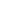 Document No : * S/P-01-IRB-002 Revision : * 01 Department : * IRB Committee Effective Date : 17 Nov 2017Document Type : * Policy (S/P) Standard : Category : * (01) หมวดการบริหารจัดการ / Management (01) หมวดการบริหารจัดการ / Management (01) หมวดการบริหารจัดการ / Management Subject : * องค์ประกอบของคณะกรรมการจริยธรรมการวิจัยในคน (Constitution of Institutional Review Board) องค์ประกอบของคณะกรรมการจริยธรรมการวิจัยในคน (Constitution of Institutional Review Board) องค์ประกอบของคณะกรรมการจริยธรรมการวิจัยในคน (Constitution of Institutional Review Board) 